MEDIA OPT OUT FORM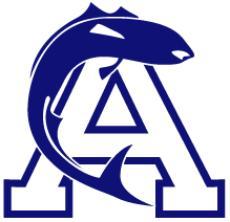 PRINCE WILLIAM SWIM CLUBPrince William Swim Club may wish to take photographs (individual and in groups) of swimmers under the age of 18 that may include your child during their membership in the club.  All photos will be taken and published in line with the club and USA swimming policy.  Photographs may be used in the club’s secure website, for club’s news release and the club notice boards.  If you would like to opt out from your child being photographed, please complete the form below.As the parent/caregiver of ____________________ I would like to opt out my child from being photographed.Prince William Swim Club may also wish to video tape your swimmer under the age of 18 during their membership in the club.  These videos are solely for training purposes.  If you would like to opt out from your child being video-taped, please complete the form below.As the parent/caregiver of ____________________ I would like to opt out my child from being videotaped.Signature:  ____________________________Dated:  ______________________Please return form to Head Coach Lorena Caballero